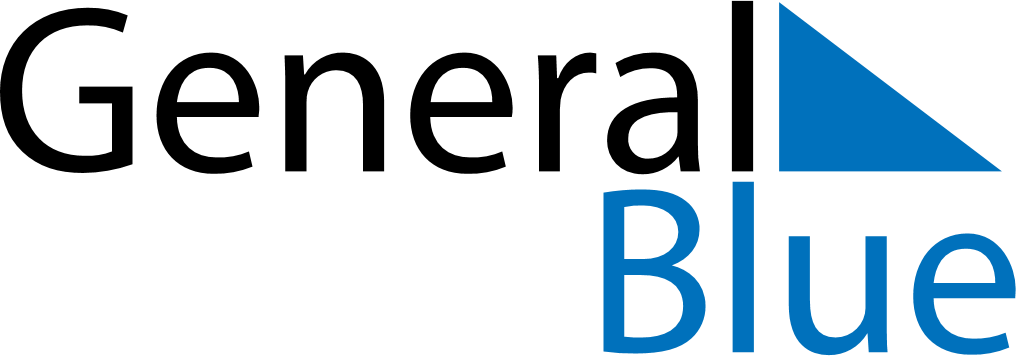 January 2019January 2019January 2019IcelandIcelandMondayTuesdayWednesdayThursdayFridaySaturdaySunday123456New Year’s DayEpiphany7891011121314151617181920Bóndadagur2122232425262728293031